                                                          ПОСТАНОВЛЕНИЕ                             проект                   Главы муниципального образования«Ходзинское сельское поселение»«   » декабря 2023г.                                  №                                              а. Ходзь             «Об утверждении муниципальной программы «По профилактике                правонарушений и обеспечению общественной безопасности  на территории                          муниципального образования «Ходзинское сельское поселение»       на 2024 год»        В соответствии с Федеральным законом от  06 октября 2003 года № 131-ФЗ «Об общих принципах организации местного самоуправления в Российской Федерации», статьей 179 Бюджетного кодекса Российской Федерации, Уставом муниципального образования «Ходзинское сельское поселение»                                                                     П О С Т А Н О В Л Я Ю :Утвердить муниципальную программу  «По профилактике правонарушений и обеспечению общественной безопасности  на территории муниципального образования «Ходзинское сельское поселение» на 2024 год» (Приложение № 1).2.   Контроль за исполнением постановления оставляю за собой.            3.   Настоящее Постановление  обнародовать на информационном стенде в                    администрации  поселения  и разместить  на  официальном сайте                    администрации   //adm-hodz.ru//            4.   Настоящее Постановление вступает в силу со дня его обнародования.и.о.Главы муниципального образования«Ходзинское сельское поселение»                                    З.Т.Афашагова                                                                                                               Приложение                                                                                                                                            к Постановлению главы                                                                                                                    МО «Ходзинское сельское поселение»                                                                                                                             от  « » декабря 2023г. №   Муниципальная программа«По профилактике правонарушений и обеспечению общественной       безопасности  на территории муниципального образования «Ходзинское сельское поселение» на 2024 год»Характеристика проблемы,на решение которой направлена Программаи обоснование необходимости ее решения.В муниципальном образовании «Ходзинское сельское поселение» осуществляется планомерная работа по решению задач, направленных на повышение доверия граждан к правоохранительным органам, усиление борьбы с незаконным оборотом наркотиков организованными преступными группировками, многоуровневую профилактику, укрепление взаимодействия правоохранительных органов с муниципальными органами власти.Решение многих вопросов межведомственного характера в области укрепления правопорядка и общественной безопасности на территории муниципального образования «Ходзинское сельское поселение» осуществляется в рамках муниципальных целевых  программ.   Реализация муниципальных  программ «Комплексные меры по профилактике терроризма и экстремизма на территории муниципального образования «Ходзинское сельское поселение» на 2023 год»,  «Повышение безопасности дорожного движения на территории муниципального образования «Ходзинское сельское поселение» на 2023 год», способствовали снижению отдельных показателей криминогенной обстановки  на территории муниципального образования «Ходзинское сельское поселение».    Проблемы табакокурения, алкоголизма и других социально-негативных явлений среди детей и молодежи являются не менее значимыми, чем проблема распространения наркомании.Одной из острых проблем современного общества является приверженность большого числа людей к злоупотреблению спиртными напитками. Особенно тревожит тот факт, что средний возраст приверженцев алкоголя постоянно снижается. Несмотря на высокий уровень информированности и образованности, распитие спиртных напитков все же является популярным времяпрепровождением в определенных кругах.Уголовно-исполнительная система не имеет достаточных возможностей для исправления осужденных и предупреждения совершения ими новых преступлений.Основными причинами сложившейся ситуации в сфере укрепления правопорядка и общественной безопасности являются низкий уровень профилактической работы среди населения; проблемы материально-технического обеспечения правоохранительных органов и других органов и учреждений, осуществляющих деятельность в данной сфере; недостаточный уровень привлечения подростков и молодежи к досуговой и внеурочной деятельности.	    Проводимые различными ведомствами не согласованные между собой  профилактические мероприятия не приводят к желаемому результату и значительно отстают от динамики криминальных процессов. Поэтому профилактика правонарушений требует скоординированной работы всех ведомств, общественных объединений и структур гражданского общества с правонарушителями различных возрастных групп.Таким образом, требуется дальнейшее решение проблем в области укрепления правопорядка и общественной безопасности на территории муниципального образования «Ходзинское сельское поселение».     Решение вышеназванных проблем возможно только при условии комплексного подхода и согласованных действий различных органов и структур, занимающихся профилактикой правонарушений и укреплением правопорядка и общественной безопасности.Ранняя профилактика начинается с публикаций, направленных на предупреждение преступлений и правонарушений, пропаганду здорового образа жизни, антинаркотическую пропаганду. Таких публикаций должно стать больше, для того, чтобы донести все негативные последствия совершения преступлений, правонарушений, употреблений алкоголя и наркотических средств до большего числа граждан.Принятие и реализация профилактических мер, предусмотренных муниципальной программой позволит  обеспечить предупреждение преступлений, в том числе среди несовершеннолетних, повысить уровень уверенности граждан в защищенности своих личных и имущественных  интересов  в следствии  оздоровления криминальной ситуации в сельском поселение, а так же вовлечь общественность, в том числе молодежь, в профилактику преступности и ведению здорового образа жизни.При этом использование программно-целевого метода является наиболее приемлемым подходом, который позволит преодолеть негативные тенденции в сфере правопорядка и общественной безопасности и эффективно использовать средства  бюджета муниципального образования «Ходзинское сельское поселение».                              Основная цель и задачи Программы.Главная цель Программы - укрепление правопорядка и общественной безопасности на территории муниципального образования «Ходзинское сельское поселение» как необходимое условие соблюдения защиты прав и свобод жителей района, повышение безопасности дорожного движения для обеспечения охраны жизни, здоровья граждан и их имущества, гарантий их законных прав на безопасные условия движения на автомобильных дорогах  муниципального образования «Ходзинское сельское поселение», закрепление тенденции к сокращению распространения наркомании и связанных с ней правонарушений.Основными задачами реализации Программы являются:- осуществление   организационной,    научно-методической и информационной  деятельности  по профилактике правонарушений;- обеспечение  профилактики  правонарушений   на улицах и в общественных местах;- повышение качества  воспитательной  работы  в образовательных     учреждениях; - профилактика противоправного поведения несовершеннолетних;- привлечение детей  и  молодежи  к  участию  в спортивных мероприятиях;- содействие социальной адаптации осужденных, а также  лиц,  освободившихся  из   мест   лишения свободы,  и  несовершеннолетних,  прибывших   из специальных   учебно-воспитательных   учреждений закрытого    типа;    - профилактика новых преступлений (повторных) среди осужденных;- повышение раскрываемости преступлений;- совершенствование    системы     профилактики потребления  наркотиков  различными  категориями населения,    прежде    всего    молодежью     и несовершеннолетними;- содействие организации и проведению  операций по  профилактике  правонарушений,  связанных   с использованием и оборотом наркотиков, а также по пресечению незаконного оборота наркотиков;- содействие  трудозанятости  лиц,   отбывающих наказание в виде лишения свободы;- формирование позитивного общественного мнения о правоохранительной системе сельского поселения и результатах её деятельности, а также повышение доверия граждан к правоохранительным органам.  - развитие воспитательной и просветительской работы с детьми и молодежью о принципах поведения в вопросах веротерпимости и согласия, в том числе в отношениях с детьми и подростками;- реагирование на случаи проявления среди детей и молодежи негативных стереотипов, личностного унижения представителей других национальностей и расового облика; - пресечение деятельности и запрещение символики экстремистских групп и организаций на территории поселения;- развитие художественной самодеятельности на основе различных народных традиций и культурного наследия. - популяризация литературы и средств массовой информации, адресованных детям и молодежи и ставящих своей целью воспитание в духе толерантности и патриотизма.                      Ожидаемые результаты реализации Программы.Реализация программных мероприятий позволит:- снизить количество правонарушений, совершенных на территории муниципального образования «Ходзинское сельское поселение»;- обеспечить соблюдение прав и свобод жителей муниципального образования «Ходзинское сельское поселение»;- обеспечить устойчивую тенденцию к снижению повторных правонарушений;- увеличить степень информированности населения поселения  по  вопросам  профилактики злоупотребления  наркотиками и  другими психоактивными веществами.Сроки и этапы реализации программы.Сроки реализации программы – 2024 год.Предполагается проведение следующих работ:- мониторинг текущего состояния обеспечения общественной безопасности и правопорядка на территории муниципального образования «Ходзинское сельское поселение»;- выявление проблем, связанных с обеспечением общественной безопасности и правопорядка на территории муниципального образования «Ходзинское сельское поселение»;      - разработка  плана мероприятий по обеспечению общественной безопасности и правопорядка;- создание системы мониторинга за ходом  реализации программы;- проведение программных мероприятий;- оценка полученных результатов;- установка видеонаблюдения.Целевые индикаторы (показатели),характеризующие ход реализации Программы.Индикаторы и показатели, характеризующие ход реализации Программы, позволяют охарактеризовать полноту достижения цели и задач Программы в предусмотренные сроки и включают следующие группы индикаторов:индикаторы цели Программы, которые отражают конечный результат деятельности;индикаторы задач Программы, которые отражают непосредственный результат.Показатели результативности Программы характеризуют прогресс в достижении цели, решении задач Программы, реализации программных мероприятий.Применяемые индикаторы основываются на уже существующих программах сбора информации. Источниками информации для расчета показателей результативности являются внутренняя отчетность администрации муниципального образования «Ходзинское сельское поселение» и  данные мониторинга. Показатели результативности отражают существо измеряемых характеристик, что обеспечивает однозначность их понимания как специалистами, так и конечными потребителями услуг, включая индивидуальных потребителей.Методика оценки эффективности Программы.Программа не предусматривает бюджетной и экономической эффективности.Методика оценки социальной эффективности Программы заключается в определении количественных и качественных характеристик изменения ситуации в сфере укрепления правопорядка и общественной безопасности на территории муниципального образования «Ходзинское сельское поселение»Оценка количественных характеристик эффективности Программы будет ежегодно производиться на основе использования системы целевых индикаторов.Качественные характеристики, влияющие на эффективность Программы, определяются социальным эффектом, который может выражаться в расширении информационного пространства для укрепления правопорядка и общественной безопасности, внедрении социокультурных технологий преодоления негативных  стереотипов, противодействия экстремизму и формирования толерантного сознания в обществе, повышении  правосознания  как в молодежной среде, так и среди взрослого населения, снижении степени распространенности негативных  установок в обществе. Данные изменения будут измеряться в ходе мониторинговых, социологических исследований.Механизм реализации Программы.        Заказчиком Программы является администрация муниципального образования «Ходзинское сельское поселение».        Администрация муниципального образования «Ходзинское сельское поселение» осуществляет руководство и текущее управление реализацией Программы, разрабатывает в пределах своей компетенции нормативные правовые акты, необходимые для реализации Программы, проводит анализ и формирует предложения по рациональному использованию финансовых ресурсов Программы, в случае необходимости подготавливает в установленном порядке предложения по внесению изменений в Программу.        Подготовка предложений для включения в Программу   осуществляется  заместителем главы администрации муниципального образования «Ходзинское сельское поселение».              Реализация Программы осуществляется в соответствии с требованиями действующего законодательства.Контроль за целевым предоставлением и расходованием бюджетных средств осуществляет Совет народных депутатов муниципального образования «Ходзинское сельское поселение».Оценка социально-экономической эффективностиреализации Программы.Социальная эффективность Программы определяется совершенствованием системы  мер по укреплению правопорядка и общественной безопасности и состоит в следующем:- минимизация возможности совершения противоправных действий на территории муниципального образования «Ходзинское сельское поселение»;- предупреждение преступлений и правонарушений среди несовершеннолетних;- повышение информированности населения о системе  мер по укреплению правопорядка и общественной безопасности;- формирование единого информационного пространства для пропаганды и  внедрения социокультурных технологий преодоления негативных общественных стереотипов, повышения уровня правосознания в обществе;- снижение уровня преступности, повышения уровня доверия населения к органам исполнительной власти и правопорядка.Методикаоценки эффективности реализации ПрограммыОценка эффективности реализации Программы осуществляется по следующим показателям:R1 - Удельные затраты на одного жителя сельского поселения на проведение мероприятий по укреплению правопорядка и общественной безопасности;         R2 - Удельные затраты на одного несовершеннолетнего на проведение мероприятий по укреплению правосознания в молодежной среде.            Показатель R1 рассчитывается по формуле:                                    V1                              R1 = ----- ,                                    N1где:V1 – объем средств на проведение мероприятий по укреплению правопорядка и общественной безопасности в отчетном году,N 1 – количество жителей муниципального образования «Ходзинское сельское поселение».Показатель N 1 определяется по данным Федеральной службы государственной статистики.Показатель R2 рассчитывается по формуле:                                       V2                                R2 = -----,                                       Kгде:           V2 - затраты на проведение мероприятий по укреплению правосознания в молодежной среде в отчетном году;       K - количество несовершеннолетних, проживающих на территории муниципального образования «Ходзинское сельское поселение».Комплекс мероприятий и финансовое обеспечение реализации программы на 2024 год  по профилактике   правонарушений и обеспечению общественной безопасности               на территории  муниципального образования «Ходзинское сельское поселениеУРЫСЫЕ ФЕДЕРАЦИЕАДЫГЭ РЕСПУБЛИКМУНИЦИПАЛЬНЭ  ГЪЭПСЫКIЭ ЗИIЭ «ФЭДЗЬ  КЪОДЖЭ ПСЭУПI»385438 а.Ходзь,ул. Краснооктябрьская, 104Xodzinskoe@mail.ru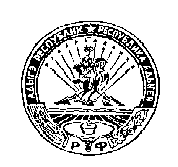 РОССИЙСКАЯ ФЕДЕРАЦИЯРЕСПУБЛИКА АДЫГЕЯМУНИЦИПАЛЬНОЕ ОБРАЗОВАНИЕ«ХОДЗИНСКОЕ СЕЛЬСКОЕ ПОСЕЛЕНИЕ»385438 а.Ходзь, ул. Краснооктябрьская, 104Xodzinskoe@mail.ruПаспорт ведомственной целевой программыПаспорт ведомственной целевой программыСроки реализации ведомственной целевой программы2024 год в один этапРазработчик ведомственной целевой программыРабочая группа из специалистов администрации муниципального образования «Ходзинское сельское поселение»Участники ведомственной целевой программыМуниципальные служащие муниципального образования «Ходзинское сельское поселение»Наименование государственной Программы Российской Федерации, или наименование подпрограммы государственной Программы Российской Федерации, или наименование непрограммного направления деятельности.Постановление Правительства Российской Федерации от 19.04.2005 г. № 239»Об утверждении положения о разработке, утверждении и реализации ведомственных целевых программ» -Федеральный закон от 06 октября 2003 года № 131-ФЗ «Об общих принципах организации местного самоуправления в Российской Федерации»;Реквизиты документа, которым утверждена ведомственная целевая программаПостановление Главы муниципального образования «Ходзинское сельское поселение» от «  »  ноября 2023 года  №  Цели ведомственной целевой программы и их назначение по годам реализации- укрепление правопорядка и общественной безопасности на территории муниципального образования «Ходзинское сельское поселение» как необходимое условие соблюдения защиты прав и свобод жителей поселения;                                           - повышение безопасности дорожного движения для обеспечения охраны жизни, здоровья граждан и их имущества, гарантий их законных прав на безопасные условия движения на автомобильных дорогах муниципального образования «Ходзинское сельское поселение»;                                                    - закрепление тенденции к сокращению распространения наркомании и связанных с ней правонарушений. Задачи ведомственной целевой программы-    осуществление   организационной,    научно-методической и информационной  деятельности  по профилактике правонарушений;- обеспечение  профилактики  правонарушений   на улицах и в общественных местах;- повышение качества  воспитательной  работы  в образовательных     учреждениях; - профилактика противоправного поведения несовершеннолетних;- привлечение детей  и  молодежи  к  участию  в спортивных мероприятиях;- содействие социальной адаптации осужденных, а также  лиц,  освободившихся  из   мест   лишения свободы,  и  несовершеннолетних,  прибывших   из специальных   учебно-воспитательных   учреждений закрытого    типа;    - профилактика     повторнойпреступности;- совершенствование    системы     профилактики потребления  наркотиков  различными  категориями населения,    прежде    всего    молодежью     и  несовершеннолетними;- содействие организации и проведению  операций по  профилактике  правонарушений,  связанных   с использованием и оборотом наркотиков, а также по пресечению незаконного оборота наркотиков;- профилактика   новых  преступлений    среди осужденных;- содействие  трудозанятости  лиц,   отбывающих наказание в виде лишения свободы.- развитие воспитательной и просветительской работы с детьми и молодежью о принципах поведения в вопросах веротерпимости и согласия, в том числе в отношениях с детьми и подростками;- реагирование на случаи проявления среди детей и молодежи негативных стереотипов, личностного унижения представителей других национальностей и расового облика; - пресечение деятельности и запрещение символики экстремистских групп и организаций на территории   поселения;- развитие художественной самодеятельности на основе различных народных традиций и культурного наследия. - популяризация литературы и средств массовой информации, адресованных детям и молодежи и   ставящих своей целью воспитание в духе толерантности и патриотизма.  Параметры финансового обеспечения реализации ведомственной целевой программы.Средства бюджета муниципального образования «Ходзинское сельское поселение»  – 10000 рублей.№ п/п№ п/пМероприятияМероприятияМероприятияОбъем средств, тыс. руб.2024 гОбъем средств, тыс. руб.2024 гОбъем средств, тыс. руб.2024 гОбъем средств, тыс. руб.2024 гСроки реализацииСроки реализацииСроки реализацииСроки реализацииСроки реализацииИсполнителиИсполнителиИсполнителиИсполнители1.Общие организационные мероприятия1.Общие организационные мероприятия1.Общие организационные мероприятия1.Общие организационные мероприятия1.Общие организационные мероприятия1.Общие организационные мероприятия1.Общие организационные мероприятия1.Общие организационные мероприятия1.Общие организационные мероприятия1.Общие организационные мероприятия1.Общие организационные мероприятия1.Общие организационные мероприятия1.Общие организационные мероприятия1.Общие организационные мероприятия1.Общие организационные мероприятия1.Общие организационные мероприятия1.Общие организационные мероприятия1.Общие организационные мероприятия1.1.Участие в мероприятиях по актуальным проблемам профилактики правонарушений на темы: - об организации профилактики рецидивного противоправного поведения несовершеннолетних, вступивших в конфликт с законом; - о реабилитации несовершеннолетних жертв правонарушений и преступлений; - об организации комплексной помощи семьям и несовершеннолетним, находящихся в социально опасном положении. - об организации проведения мероприятий по выявлению нарушений гражданами Российской Федерации правил регистрации по месту пребывания и по месту жительства.Участие в мероприятиях по актуальным проблемам профилактики правонарушений на темы: - об организации профилактики рецидивного противоправного поведения несовершеннолетних, вступивших в конфликт с законом; - о реабилитации несовершеннолетних жертв правонарушений и преступлений; - об организации комплексной помощи семьям и несовершеннолетним, находящихся в социально опасном положении. - об организации проведения мероприятий по выявлению нарушений гражданами Российской Федерации правил регистрации по месту пребывания и по месту жительства.Участие в мероприятиях по актуальным проблемам профилактики правонарушений на темы: - об организации профилактики рецидивного противоправного поведения несовершеннолетних, вступивших в конфликт с законом; - о реабилитации несовершеннолетних жертв правонарушений и преступлений; - об организации комплексной помощи семьям и несовершеннолетним, находящихся в социально опасном положении. - об организации проведения мероприятий по выявлению нарушений гражданами Российской Федерации правил регистрации по месту пребывания и по месту жительства.без финансированиябез финансированиябез финансированиябез финансированияВ течение 2024 г.В течение 2024 г.В течение 2024 г.В течение 2024 г.В течение 2024 г.Администрация МО «Ходзинское сельское поселение»; межмуниципальный отдел МВД России «Кошехабльский»   Управление Федеральной миграционной службы.                                                       Администрация МО «Ходзинское сельское поселение»; межмуниципальный отдел МВД России «Кошехабльский»   Управление Федеральной миграционной службы.                                                       Администрация МО «Ходзинское сельское поселение»; межмуниципальный отдел МВД России «Кошехабльский»   Управление Федеральной миграционной службы.                                                       Администрация МО «Ходзинское сельское поселение»; межмуниципальный отдел МВД России «Кошехабльский»   Управление Федеральной миграционной службы.                                                       2.2.Организация взаимодействия в выявлении несовершеннолетних детей, находящихся в социально опасном положении, либо оказавшихся в трудной жизненной ситуации, а также  фактов жестокого обращения с детьмиОрганизация взаимодействия в выявлении несовершеннолетних детей, находящихся в социально опасном положении, либо оказавшихся в трудной жизненной ситуации, а также  фактов жестокого обращения с детьмиОрганизация взаимодействия в выявлении несовершеннолетних детей, находящихся в социально опасном положении, либо оказавшихся в трудной жизненной ситуации, а также  фактов жестокого обращения с детьмибез финансированиябез финансированиябез финансированиябез финансированияВ течение 2024 г.В течение 2024 г.В течение 2024 г.В течение 2024 г.В течение 2024 г.Администрация МО «Ходзинское сельское поселение»; руководство образовательных учреждений.Администрация МО «Ходзинское сельское поселение»; руководство образовательных учреждений.Администрация МО «Ходзинское сельское поселение»; руководство образовательных учреждений.Администрация МО «Ходзинское сельское поселение»; руководство образовательных учреждений.3.3.Размещение в средствах массовой информации материалов по профилактике правонарушений, пропаганде здорового образа жизни несовершеннолетнихРазмещение в средствах массовой информации материалов по профилактике правонарушений, пропаганде здорового образа жизни несовершеннолетнихРазмещение в средствах массовой информации материалов по профилактике правонарушений, пропаганде здорового образа жизни несовершеннолетнихбез финансированиябез финансированиябез финансированиябез финансирования2 квартал 2024 г.2 квартал 2024 г.2 квартал 2024 г.2 квартал 2024 г.2 квартал 2024 г.Администрация МО «Ходзинское сельское поселение».Администрация МО «Ходзинское сельское поселение».Администрация МО «Ходзинское сельское поселение».Администрация МО «Ходзинское сельское поселение».2.Профилактика правонарушений среди несовершеннолетних и молодежи2.Профилактика правонарушений среди несовершеннолетних и молодежи2.Профилактика правонарушений среди несовершеннолетних и молодежи2.Профилактика правонарушений среди несовершеннолетних и молодежи2.Профилактика правонарушений среди несовершеннолетних и молодежи2.Профилактика правонарушений среди несовершеннолетних и молодежи2.Профилактика правонарушений среди несовершеннолетних и молодежи2.Профилактика правонарушений среди несовершеннолетних и молодежи2.Профилактика правонарушений среди несовершеннолетних и молодежи2.Профилактика правонарушений среди несовершеннолетних и молодежи2.Профилактика правонарушений среди несовершеннолетних и молодежи2.Профилактика правонарушений среди несовершеннолетних и молодежи2.Профилактика правонарушений среди несовершеннолетних и молодежи2.Профилактика правонарушений среди несовершеннолетних и молодежи2.Профилактика правонарушений среди несовершеннолетних и молодежи2.Профилактика правонарушений среди несовершеннолетних и молодежи2.Профилактика правонарушений среди несовершеннолетних и молодежи2.Профилактика правонарушений среди несовершеннолетних и молодежи1.Организация проведения комплексных мероприятий, направленных на формирование негативного отношения молодежи к наркотикам, стремление к здоровому образу жизни, с привлечением педагогов общеобразовательных учебных учреждений и родительских комитетов при них                                                                            Организация проведения комплексных мероприятий, направленных на формирование негативного отношения молодежи к наркотикам, стремление к здоровому образу жизни, с привлечением педагогов общеобразовательных учебных учреждений и родительских комитетов при них                                                                            Организация проведения комплексных мероприятий, направленных на формирование негативного отношения молодежи к наркотикам, стремление к здоровому образу жизни, с привлечением педагогов общеобразовательных учебных учреждений и родительских комитетов при них                                                                            Организация проведения комплексных мероприятий, направленных на формирование негативного отношения молодежи к наркотикам, стремление к здоровому образу жизни, с привлечением педагогов общеобразовательных учебных учреждений и родительских комитетов при них                                                                            без финансированиябез финансированиябез финансированиябез финансированиябез финансированияВ течение 2024 г.В течение 2024 г.В течение 2024 г.В течение 2024 г.Администрация МО «Ходзинское сельское поселение»; руководство образовательных учреждений.Администрация МО «Ходзинское сельское поселение»; руководство образовательных учреждений.Администрация МО «Ходзинское сельское поселение»; руководство образовательных учреждений.Администрация МО «Ходзинское сельское поселение»; руководство образовательных учреждений.2.2.Осуществление комплекса мер по выявлению семей, находящихся в социально- опасном положении, родителей или иных законных представителей, не исполняющих обязанностей по воспитанию детей (совместно со всеми заинтересованными службами и учреждениями системы профилактики)    Осуществление комплекса мер по выявлению семей, находящихся в социально- опасном положении, родителей или иных законных представителей, не исполняющих обязанностей по воспитанию детей (совместно со всеми заинтересованными службами и учреждениями системы профилактики)    Осуществление комплекса мер по выявлению семей, находящихся в социально- опасном положении, родителей или иных законных представителей, не исполняющих обязанностей по воспитанию детей (совместно со всеми заинтересованными службами и учреждениями системы профилактики)    без финансированиябез финансированиябез финансированиябез финансированияВ течение 2024 г.В течение 2024 г.В течение 2024 г.В течение 2024 г.В течение 2024 г.Администрация МО «Ходзинское сельское   поселение»Администрация МО «Ходзинское сельское   поселение»Администрация МО «Ходзинское сельское   поселение»Администрация МО «Ходзинское сельское   поселение»3.3.Ведение банка данных семей, находящихся в социально опасном положении                                                                   Ведение банка данных семей, находящихся в социально опасном положении                                                                   Ведение банка данных семей, находящихся в социально опасном положении                                                                   без финансированиябез финансированиябез финансированиябез финансированияВ течение 2024 г.В течение 2024 г.В течение 2024 г.В течение 2024 г.В течение 2024 г.Администрация МО «Ходзинское сельское поселение» Администрация МО «Ходзинское сельское поселение» Администрация МО «Ходзинское сельское поселение» Администрация МО «Ходзинское сельское поселение» 4.4.Организация и проведение мероприятий, направленных на формирование духовно- нравственных ценностей, правовое, патриотическое воспитание.Организация и проведение мероприятий, направленных на формирование духовно- нравственных ценностей, правовое, патриотическое воспитание.Организация и проведение мероприятий, направленных на формирование духовно- нравственных ценностей, правовое, патриотическое воспитание.без финансированиябез финансированиябез финансированиябез финансированияВ течение 2024 г.В течение 2024 г.В течение 2024 г.В течение 2024 г.В течение 2024 г.Администрация МО «Ходзинское сельское поселение»; руководство образовательных учреждений.Администрация МО «Ходзинское сельское поселение»; руководство образовательных учреждений.Администрация МО «Ходзинское сельское поселение»; руководство образовательных учреждений.Администрация МО «Ходзинское сельское поселение»; руководство образовательных учреждений.5.5.Проведение постоянных рейдов молодежных патрулей в сельском поселении                                                                                          Проведение постоянных рейдов молодежных патрулей в сельском поселении                                                                                          Проведение постоянных рейдов молодежных патрулей в сельском поселении                                                                                          без финансированиябез финансированиябез финансированиябез финансированияВ течение 2024 г.В течение 2024 г.В течение 2024 г.В течение 2024 г.В течение 2024 г.Администрация МО «Ходзинское сельское поселение» Администрация МО «Ходзинское сельское поселение» Администрация МО «Ходзинское сельское поселение» Администрация МО «Ходзинское сельское поселение» 6.6.Провести профилактическую работу, направленную на недопущение вовлечения детей и подростков в незаконную деятельность религиозных сект и экстремистских организаций. Распространение идей межнациональной терпимости, дружбы, добрососедства, взаимного уваженияПровести профилактическую работу, направленную на недопущение вовлечения детей и подростков в незаконную деятельность религиозных сект и экстремистских организаций. Распространение идей межнациональной терпимости, дружбы, добрососедства, взаимного уваженияПровести профилактическую работу, направленную на недопущение вовлечения детей и подростков в незаконную деятельность религиозных сект и экстремистских организаций. Распространение идей межнациональной терпимости, дружбы, добрососедства, взаимного уважениябез финансированиябез финансированиябез финансированиябез финансирования1 квартал 2024 г.1 квартал 2024 г.1 квартал 2024 г.1 квартал 2024 г.1 квартал 2024 г.Администрация МО «Ходзинское сельское поселение» Администрация МО «Ходзинское сельское поселение» Администрация МО «Ходзинское сельское поселение» Администрация МО «Ходзинское сельское поселение» 7.7.Проведение тематических уроков в образовательных учреждениях МО «Ходзинское сельское поселение»  по повышению правосознания подростков и молодежи.Проведение тематических уроков в образовательных учреждениях МО «Ходзинское сельское поселение»  по повышению правосознания подростков и молодежи.Проведение тематических уроков в образовательных учреждениях МО «Ходзинское сельское поселение»  по повышению правосознания подростков и молодежи.без финансированиябез финансированиябез финансированиябез финансирования2 квартал 2024 г.2 квартал 2024 г.2 квартал 2024 г.2 квартал 2024 г.2 квартал 2024 г.Общеобразовательные школы МО «Ходзинское сельское поселение».  Общеобразовательные школы МО «Ходзинское сельское поселение».  Общеобразовательные школы МО «Ходзинское сельское поселение».  Общеобразовательные школы МО «Ходзинское сельское поселение».  8.8.Распространение среди читателей библиотек информационных материалов, содействующих повышению уровня толерантного сознания молодежиРаспространение среди читателей библиотек информационных материалов, содействующих повышению уровня толерантного сознания молодежиРаспространение среди читателей библиотек информационных материалов, содействующих повышению уровня толерантного сознания молодежибез финансированиябез финансированиябез финансированиябез финансированияВ течение 2024 г.В течение 2024 г.В течение 2024 г.В течение 2024 г.В течение 2024 г.Администрация МО «Ходзинское сельское поселение»; библиотеки с.Натырбово и х. Казенно-КужорскийАдминистрация МО «Ходзинское сельское поселение»; библиотеки с.Натырбово и х. Казенно-КужорскийАдминистрация МО «Ходзинское сельское поселение»; библиотеки с.Натырбово и х. Казенно-КужорскийАдминистрация МО «Ходзинское сельское поселение»; библиотеки с.Натырбово и х. Казенно-Кужорский9.9.Проведение   мероприятий   с учащимися общеобразовательных учреждений, а также их родителями по профилактике межличностных конфликтовПроведение   мероприятий   с учащимися общеобразовательных учреждений, а также их родителями по профилактике межличностных конфликтовПроведение   мероприятий   с учащимися общеобразовательных учреждений, а также их родителями по профилактике межличностных конфликтовбез финансированиябез финансированиябез финансированиябез финансированияфевраль, май, октябрь 2024г. февраль, май, октябрь 2024г. февраль, май, октябрь 2024г. февраль, май, октябрь 2024г. февраль, май, октябрь 2024г. Администрация МО «Ходзинское сельское поселение»Администрация МО «Ходзинское сельское поселение»Администрация МО «Ходзинское сельское поселение»10.10.Обобщить и распространить опыт проведения просветительских информационных мероприятий в учреждениях культуры, образования по формированию толерантности , воспитания взаимоуважения, гражданственности и патриотизмаОбобщить и распространить опыт проведения просветительских информационных мероприятий в учреждениях культуры, образования по формированию толерантности , воспитания взаимоуважения, гражданственности и патриотизмаОбобщить и распространить опыт проведения просветительских информационных мероприятий в учреждениях культуры, образования по формированию толерантности , воспитания взаимоуважения, гражданственности и патриотизмабез финансированиябез финансированиябез финансированиябез финансированияВ течение 2024г.В течение 2024г.В течение 2024г.В течение 2024г.В течение 2024г.Администрация МО «Ходзинское сельское поселение»;  руководство образовательных учреждений, сельские СДКАдминистрация МО «Ходзинское сельское поселение»;  руководство образовательных учреждений, сельские СДКАдминистрация МО «Ходзинское сельское поселение»;  руководство образовательных учреждений, сельские СДК1111Организация досуга, отдыха и занятости несовершеннолетних и молодежи во внеурочное и каникулярное времяОрганизация досуга, отдыха и занятости несовершеннолетних и молодежи во внеурочное и каникулярное времяОрганизация досуга, отдыха и занятости несовершеннолетних и молодежи во внеурочное и каникулярное времябез финансированиябез финансированиябез финансированиябез финансированияРуководство образовательных учреждений.Руководство образовательных учреждений.Руководство образовательных учреждений.1212На основании поступившей информации о совершении несовершеннолетним лицом покушения на суицид, нанесения себе телесных повреждений или совершении иных действий, свидетельствующих о намерении причинения вреда своей жизни, организация проведения с ним и его семьей мероприятий, направленных на профилактику совершения подобных действий в будущем, а также оказание квалифицированной психологической помощиНа основании поступившей информации о совершении несовершеннолетним лицом покушения на суицид, нанесения себе телесных повреждений или совершении иных действий, свидетельствующих о намерении причинения вреда своей жизни, организация проведения с ним и его семьей мероприятий, направленных на профилактику совершения подобных действий в будущем, а также оказание квалифицированной психологической помощиНа основании поступившей информации о совершении несовершеннолетним лицом покушения на суицид, нанесения себе телесных повреждений или совершении иных действий, свидетельствующих о намерении причинения вреда своей жизни, организация проведения с ним и его семьей мероприятий, направленных на профилактику совершения подобных действий в будущем, а также оказание квалифицированной психологической помощибез финансированиябез финансированиябез финансированиябез финансированияпостоянно в течение 2024г.постоянно в течение 2024г.постоянно в течение 2024г.постоянно в течение 2024г.постоянно в течение 2024г.Администрация МО «Ходзинское сельское поселение»; Инспекторы.Администрация МО «Ходзинское сельское поселение»; Инспекторы.Администрация МО «Ходзинское сельское поселение»; Инспекторы.1313Организация проведения в рамках родительских собраний профилактических бесед с законными представителями несовершеннолетних – учащихся образовательных организаций по вопросам защиты детей от негативного влияния Интернет-сообществ, групп в социальных сетях, содержащих сведения, провоцирующие на склонение к совершению суицидальных проявлений. Рассмотрение вопросов профилактики правонарушений среди несовершеннолетних, суицидальных проявлений в подростковой среде, интернет-безопасности, разъяснение семейного, гражданского и уголовного законодательства на собраниях опекунов (попечителей)Организация проведения в рамках родительских собраний профилактических бесед с законными представителями несовершеннолетних – учащихся образовательных организаций по вопросам защиты детей от негативного влияния Интернет-сообществ, групп в социальных сетях, содержащих сведения, провоцирующие на склонение к совершению суицидальных проявлений. Рассмотрение вопросов профилактики правонарушений среди несовершеннолетних, суицидальных проявлений в подростковой среде, интернет-безопасности, разъяснение семейного, гражданского и уголовного законодательства на собраниях опекунов (попечителей)Организация проведения в рамках родительских собраний профилактических бесед с законными представителями несовершеннолетних – учащихся образовательных организаций по вопросам защиты детей от негативного влияния Интернет-сообществ, групп в социальных сетях, содержащих сведения, провоцирующие на склонение к совершению суицидальных проявлений. Рассмотрение вопросов профилактики правонарушений среди несовершеннолетних, суицидальных проявлений в подростковой среде, интернет-безопасности, разъяснение семейного, гражданского и уголовного законодательства на собраниях опекунов (попечителей)без финансированиябез финансированиябез финансированиябез финансированияпостоянно в течение 2024гпостоянно в течение 2024гпостоянно в течение 2024гпостоянно в течение 2024гпостоянно в течение 2024гАдминистрация МО «Ходзинское сельское поселение»;Инспекторы.Администрация МО «Ходзинское сельское поселение»;Инспекторы.Администрация МО «Ходзинское сельское поселение»;Инспекторы.3.Предупреждение преступлений и правонарушений в общественных местах3.Предупреждение преступлений и правонарушений в общественных местах3.Предупреждение преступлений и правонарушений в общественных местах3.Предупреждение преступлений и правонарушений в общественных местах3.Предупреждение преступлений и правонарушений в общественных местах3.Предупреждение преступлений и правонарушений в общественных местах3.Предупреждение преступлений и правонарушений в общественных местах3.Предупреждение преступлений и правонарушений в общественных местах3.Предупреждение преступлений и правонарушений в общественных местах3.Предупреждение преступлений и правонарушений в общественных местах3.Предупреждение преступлений и правонарушений в общественных местах3.Предупреждение преступлений и правонарушений в общественных местах3.Предупреждение преступлений и правонарушений в общественных местах3.Предупреждение преступлений и правонарушений в общественных местах3.Предупреждение преступлений и правонарушений в общественных местах11Организация проведения отчетов участковых уполномоченных милиции перед  населениемадминистративных участков, коллективами предприятий, учреждений, организацийОрганизация проведения отчетов участковых уполномоченных милиции перед  населениемадминистративных участков, коллективами предприятий, учреждений, организацийОрганизация проведения отчетов участковых уполномоченных милиции перед  населениемадминистративных участков, коллективами предприятий, учреждений, организацийбез финансированиябез финансированиябез финансированиябез финансирования4 квартал 2024г.4 квартал 2024г.4 квартал 2024г.4 квартал 2024г.4 квартал 2024г.Администрация МО «Ходзинское сельское поселение»; межмуниципальный отдел МВД России «Кошехабльский»                                                      Администрация МО «Ходзинское сельское поселение»; межмуниципальный отдел МВД России «Кошехабльский»                                                      Администрация МО «Ходзинское сельское поселение»; межмуниципальный отдел МВД России «Кошехабльский»                                                      22Организация и проведение комплексных профилактических отработок наиболее криминогенных административных участков совместно с заинтересованными службами и ведомствамиОрганизация и проведение комплексных профилактических отработок наиболее криминогенных административных участков совместно с заинтересованными службами и ведомствамиОрганизация и проведение комплексных профилактических отработок наиболее криминогенных административных участков совместно с заинтересованными службами и ведомствамибез финансированиябез финансированиябез финансированиябез финансированияВ течение 2024 г.В течение 2024 г.В течение 2024 г.В течение 2024 г.В течение 2024 г.Администрация МО «Ходзинское сельское поселение»; межмуниципальный отдел МВД России «Кошехабльский»                                                      Администрация МО «Ходзинское сельское поселение»; межмуниципальный отдел МВД России «Кошехабльский»                                                      Администрация МО «Ходзинское сельское поселение»; межмуниципальный отдел МВД России «Кошехабльский»                                                      33Продолжить работу с населением по охране общественного порядка  с добровольной народной дружинойПродолжить работу с населением по охране общественного порядка  с добровольной народной дружинойПродолжить работу с населением по охране общественного порядка  с добровольной народной дружинойбез финансированиябез финансированиябез финансированиябез финансированияежеквартальноежеквартальноежеквартальноежеквартальноежеквартальноАдминистрация МО «Ходзинское сельское поселениеАдминистрация МО «Ходзинское сельское поселениеАдминистрация МО «Ходзинское сельское поселение44При проведении публичных мероприятий привлекать членов добровольных народных дружин к охране общественного порядкаПри проведении публичных мероприятий привлекать членов добровольных народных дружин к охране общественного порядкаПри проведении публичных мероприятий привлекать членов добровольных народных дружин к охране общественного порядкабез финансированиябез финансированиябез финансированиябез финансированияежеквартальноежеквартальноежеквартальноежеквартальноежеквартальноАдминистрация МО «Ходзинское сельское поселение»Администрация МО «Ходзинское сельское поселение»Администрация МО «Ходзинское сельское поселение»4.Профилактика пьянства4.Профилактика пьянства4.Профилактика пьянства4.Профилактика пьянства4.Профилактика пьянства4.Профилактика пьянства4.Профилактика пьянства4.Профилактика пьянства4.Профилактика пьянства4.Профилактика пьянства4.Профилактика пьянства4.Профилактика пьянства4.Профилактика пьянства4.Профилактика пьянства4.Профилактика пьянства1.1.Организовать и проводить на постоянной основе профилактические беседы с лицами, злоупотребляющими спиртными напитками                                                       Организовать и проводить на постоянной основе профилактические беседы с лицами, злоупотребляющими спиртными напитками                                                       Организовать и проводить на постоянной основе профилактические беседы с лицами, злоупотребляющими спиртными напитками                                                       без финансированиябез финансированиябез финансированиябез финансированияВ течение 2024 г.В течение 2024 г.В течение 2024 г.В течение 2024 г.В течение 2024 г.Администрация МО «Ходзинское сельское поселение»Администрация МО «Ходзинское сельское поселение»Администрация МО «Ходзинское сельское поселение»2.2.Организовать проведение разъяснительной работы среди населения сельского поселения по пропаганде здорового образа жизниОрганизовать проведение разъяснительной работы среди населения сельского поселения по пропаганде здорового образа жизниОрганизовать проведение разъяснительной работы среди населения сельского поселения по пропаганде здорового образа жизнибез финансированиябез финансированиябез финансированиябез финансированияВ течение 2024 г.В течение 2024 г.В течение 2024 г.В течение 2024 г.В течение 2024 г.Администрация МО «Ходзинское сельское поселение»Администрация МО «Ходзинское сельское поселение»Администрация МО «Ходзинское сельское поселение»5. Мероприятий по профилактике насилия над детьми и преступлений против половой неприкосновенности несовершеннолетних5. Мероприятий по профилактике насилия над детьми и преступлений против половой неприкосновенности несовершеннолетних5. Мероприятий по профилактике насилия над детьми и преступлений против половой неприкосновенности несовершеннолетних5. Мероприятий по профилактике насилия над детьми и преступлений против половой неприкосновенности несовершеннолетних5. Мероприятий по профилактике насилия над детьми и преступлений против половой неприкосновенности несовершеннолетних5. Мероприятий по профилактике насилия над детьми и преступлений против половой неприкосновенности несовершеннолетних5. Мероприятий по профилактике насилия над детьми и преступлений против половой неприкосновенности несовершеннолетних5. Мероприятий по профилактике насилия над детьми и преступлений против половой неприкосновенности несовершеннолетних5. Мероприятий по профилактике насилия над детьми и преступлений против половой неприкосновенности несовершеннолетних5. Мероприятий по профилактике насилия над детьми и преступлений против половой неприкосновенности несовершеннолетних5. Мероприятий по профилактике насилия над детьми и преступлений против половой неприкосновенности несовершеннолетних5. Мероприятий по профилактике насилия над детьми и преступлений против половой неприкосновенности несовершеннолетних5. Мероприятий по профилактике насилия над детьми и преступлений против половой неприкосновенности несовершеннолетних5. Мероприятий по профилактике насилия над детьми и преступлений против половой неприкосновенности несовершеннолетних5. Мероприятий по профилактике насилия над детьми и преступлений против половой неприкосновенности несовершеннолетних1.1.Обеспечение в дневнике каждого учащегося наличие номеров Общероссийского и республиканского телефонов доверияОбеспечение в дневнике каждого учащегося наличие номеров Общероссийского и республиканского телефонов доверияОбеспечение в дневнике каждого учащегося наличие номеров Общероссийского и республиканского телефонов довериябез финансированиябез финансированиябез финансированиябез финансированияСентябрь 2024г.Сентябрь 2024г.Сентябрь 2024г.Сентябрь 2024г.Сентябрь 2024г.Руководство образовательных учрежденийРуководство образовательных учрежденийРуководство образовательных учреждений2.2.Размещение  и постоянное обновление на информационных стендах образовательных организаций памяток для детей и родителей о том, как не стать жертвой преступления и что делать, если это произошлоРазмещение  и постоянное обновление на информационных стендах образовательных организаций памяток для детей и родителей о том, как не стать жертвой преступления и что делать, если это произошлоРазмещение  и постоянное обновление на информационных стендах образовательных организаций памяток для детей и родителей о том, как не стать жертвой преступления и что делать, если это произошлобез финансированиябез финансированиябез финансированиябез финансированияСентябрь 2024г.Сентябрь 2024г.Сентябрь 2024г.Сентябрь 2024г.Сентябрь 2024г.руководство Образовательных учрежденийруководство Образовательных учрежденийруководство Образовательных учреждений3.3.Проведение разъяснительной работы среди работников образовательных организаций по их действиям при выявлении фактов жестокого обращения с несовершеннолетними, неисполнения законными представителями несовершеннолетних своих обязанностей, уклонения от воспитания детейПроведение разъяснительной работы среди работников образовательных организаций по их действиям при выявлении фактов жестокого обращения с несовершеннолетними, неисполнения законными представителями несовершеннолетних своих обязанностей, уклонения от воспитания детейПроведение разъяснительной работы среди работников образовательных организаций по их действиям при выявлении фактов жестокого обращения с несовершеннолетними, неисполнения законными представителями несовершеннолетних своих обязанностей, уклонения от воспитания детейбез финансированиябез финансированиябез финансированиябез финансированияВ течение 2024 г.В течение 2024 г.В течение 2024 г.В течение 2024 г.В течение 2024 г.Администрация МО «Ходзинское сельское поселение»; руководство образовательных учреждений.Администрация МО «Ходзинское сельское поселение»; руководство образовательных учреждений.Администрация МО «Ходзинское сельское поселение»; руководство образовательных учреждений.4.4.Выявление и постановка на учет семей, в которых родители ненадлежащим образом исполняют родительские обязанности по воспитанию, содержанию и развитию детей и жестоко обращаются с нимиВыявление и постановка на учет семей, в которых родители ненадлежащим образом исполняют родительские обязанности по воспитанию, содержанию и развитию детей и жестоко обращаются с нимиВыявление и постановка на учет семей, в которых родители ненадлежащим образом исполняют родительские обязанности по воспитанию, содержанию и развитию детей и жестоко обращаются с нимибез финансированиябез финансированиябез финансированиябез финансированияВ течение 2024 г.В течение 2024 г.В течение 2024 г.В течение 2024 г.В течение 2024 г.Администрация МО «Ходзинское сельское поселение»; руководство образовательных учреждений.Администрация МО «Ходзинское сельское поселение»; руководство образовательных учреждений.Администрация МО «Ходзинское сельское поселение»; руководство образовательных учреждений.5.5.Осуществление проверок семей, где родители или лица, совместно проживающие с семьей, освобождены из мест лишения свободы и имеют непогашенную либо неснятую судимость за совершение преступления против половой неприкосновенности и половой свободы несовершеннолетнего, в отношении которых установлен административный надзор.Осуществление проверок семей, где родители или лица, совместно проживающие с семьей, освобождены из мест лишения свободы и имеют непогашенную либо неснятую судимость за совершение преступления против половой неприкосновенности и половой свободы несовершеннолетнего, в отношении которых установлен административный надзор.Осуществление проверок семей, где родители или лица, совместно проживающие с семьей, освобождены из мест лишения свободы и имеют непогашенную либо неснятую судимость за совершение преступления против половой неприкосновенности и половой свободы несовершеннолетнего, в отношении которых установлен административный надзор.без финансированиябез финансированиябез финансированиябез финансированияВ течение 2024 г.В течение 2024 г.В течение 2024 г.В течение 2024 г.В течение 2024 г.Администрация МО «Ходзинское сельское поселение»; руководство образовательных учреждений.Администрация МО «Ходзинское сельское поселение»; руководство образовательных учреждений.Администрация МО «Ходзинское сельское поселение»; руководство образовательных учреждений.6.6.Консультативная помощь семьям и несовершеннолетним по вопросам полового воспитания  несовершеннолетних, профилактике насилия над несовершеннолетними, жестокого обращения с несовершеннолетнимиКонсультативная помощь семьям и несовершеннолетним по вопросам полового воспитания  несовершеннолетних, профилактике насилия над несовершеннолетними, жестокого обращения с несовершеннолетнимиКонсультативная помощь семьям и несовершеннолетним по вопросам полового воспитания  несовершеннолетних, профилактике насилия над несовершеннолетними, жестокого обращения с несовершеннолетнимибез финансированиябез финансированиябез финансированиябез финансированияВ течение 2024 г.В течение 2024 г.В течение 2024 г.В течение 2024 г.В течение 2024 г.Администрация МО «Ходзинское сельское поселение»; руководство образовательных учреждений.Администрация МО «Ходзинское сельское поселение»; руководство образовательных учреждений.Администрация МО «Ходзинское сельское поселение»; руководство образовательных учреждений.6.Мероприятия  направленные на предотвращение правонарушений в области дорожного движения несовершеннолетними6.Мероприятия  направленные на предотвращение правонарушений в области дорожного движения несовершеннолетними6.Мероприятия  направленные на предотвращение правонарушений в области дорожного движения несовершеннолетними6.Мероприятия  направленные на предотвращение правонарушений в области дорожного движения несовершеннолетними6.Мероприятия  направленные на предотвращение правонарушений в области дорожного движения несовершеннолетними6.Мероприятия  направленные на предотвращение правонарушений в области дорожного движения несовершеннолетними6.Мероприятия  направленные на предотвращение правонарушений в области дорожного движения несовершеннолетними6.Мероприятия  направленные на предотвращение правонарушений в области дорожного движения несовершеннолетними6.Мероприятия  направленные на предотвращение правонарушений в области дорожного движения несовершеннолетними6.Мероприятия  направленные на предотвращение правонарушений в области дорожного движения несовершеннолетними6.Мероприятия  направленные на предотвращение правонарушений в области дорожного движения несовершеннолетними6.Мероприятия  направленные на предотвращение правонарушений в области дорожного движения несовершеннолетними6.Мероприятия  направленные на предотвращение правонарушений в области дорожного движения несовершеннолетними6.Мероприятия  направленные на предотвращение правонарушений в области дорожного движения несовершеннолетними6.Мероприятия  направленные на предотвращение правонарушений в области дорожного движения несовершеннолетними1.1.Проведение  бесед с родителями и детьми о недопущении несовершеннолетними управления транспортными средствами.Проведение  бесед с родителями и детьми о недопущении несовершеннолетними управления транспортными средствами.Проведение  бесед с родителями и детьми о недопущении несовершеннолетними управления транспортными средствами.без финансированиябез финансированиябез финансированиябез финансированияСентябрь 2024г.Сентябрь 2024г.Сентябрь 2024г.Сентябрь 2024г.Сентябрь 2024г.Администрация МО «Ходзинское сельское поселение»; руководство образовательных учреждений.Администрация МО «Ходзинское сельское поселение»; руководство образовательных учреждений.Администрация МО «Ходзинское сельское поселение»; руководство образовательных учреждений.2.2.Организация и проведение комплекса пропагандистских мероприятий по профилактике детского дорожно-транспортного травматизма, в рамках Всероссийского профилактического мероприятия "Внимание - дети!"Организация и проведение комплекса пропагандистских мероприятий по профилактике детского дорожно-транспортного травматизма, в рамках Всероссийского профилактического мероприятия "Внимание - дети!"Организация и проведение комплекса пропагандистских мероприятий по профилактике детского дорожно-транспортного травматизма, в рамках Всероссийского профилактического мероприятия "Внимание - дети!"без финансированиябез финансированиябез финансированиябез финансированияМарт, сентябрь 2024г.Март, сентябрь 2024г.Март, сентябрь 2024г.Март, сентябрь 2024г.Март, сентябрь 2024г.Администрация МО «Ходзинское сельское поселение»; руководство образовательных учреждений.Администрация МО «Ходзинское сельское поселение»; руководство образовательных учреждений.Администрация МО «Ходзинское сельское поселение»; руководство образовательных учреждений.3.3.Освещение вопросов обеспечения профилактики детского дорожно-транспортного травматизма в средствах массовой информации; проведение целевых профилактических мероприятий, направленных на повышение культуры поведения участников дорожного движения (водителей, пассажиров, пешеходов), обеспечение безопасности детей на дорогахОсвещение вопросов обеспечения профилактики детского дорожно-транспортного травматизма в средствах массовой информации; проведение целевых профилактических мероприятий, направленных на повышение культуры поведения участников дорожного движения (водителей, пассажиров, пешеходов), обеспечение безопасности детей на дорогахОсвещение вопросов обеспечения профилактики детского дорожно-транспортного травматизма в средствах массовой информации; проведение целевых профилактических мероприятий, направленных на повышение культуры поведения участников дорожного движения (водителей, пассажиров, пешеходов), обеспечение безопасности детей на дорогахбез финансированиябез финансированиябез финансированиябез финансированияВ течение 2024 г.В течение 2024 г.В течение 2024 г.В течение 2024 г.В течение 2024 г.Администрация МО «Ходзинское сельское поселение»; руководство образовательных учреждений.Администрация МО «Ходзинское сельское поселение»; руководство образовательных учреждений.Администрация МО «Ходзинское сельское поселение»; руководство образовательных учреждений.4.4.Организация и проведение выставок по безопасности дорожного движения в библиотеках поселенияОрганизация и проведение выставок по безопасности дорожного движения в библиотеках поселенияОрганизация и проведение выставок по безопасности дорожного движения в библиотеках поселениябез финансированиябез финансированиябез финансированиябез финансированияИюнь-август 2024г.Июнь-август 2024г.Июнь-август 2024г.Июнь-август 2024г.Июнь-август 2024г.Администрация МО «Ходзинское сельское поселение»; библиотекаАдминистрация МО «Ходзинское сельское поселение»; библиотекаАдминистрация МО «Ходзинское сельское поселение»; библиотека5.5.Размещение материалов о проведении в образовательных учреждениях мероприятий по формированию законопослушного поведения участников дорожного движения и профилактике дорожно-транспортного травматизма среди несовершеннолетних на интернет ресурсахРазмещение материалов о проведении в образовательных учреждениях мероприятий по формированию законопослушного поведения участников дорожного движения и профилактике дорожно-транспортного травматизма среди несовершеннолетних на интернет ресурсахРазмещение материалов о проведении в образовательных учреждениях мероприятий по формированию законопослушного поведения участников дорожного движения и профилактике дорожно-транспортного травматизма среди несовершеннолетних на интернет ресурсахбез финансированиябез финансированиябез финансированиябез финансированияВ течение 2024 г.В течение 2024 г.В течение 2024 г.В течение 2024 г.В течение 2024 г.Администрация МО «Ходзинское сельское поселение»; руководство образовательных учреждений.Администрация МО «Ходзинское сельское поселение»; руководство образовательных учреждений.Администрация МО «Ходзинское сельское поселение»; руководство образовательных учреждений.7.Профилактика правонарушений в общественных местах и на улицах7.Профилактика правонарушений в общественных местах и на улицах7.Профилактика правонарушений в общественных местах и на улицах7.Профилактика правонарушений в общественных местах и на улицах7.Профилактика правонарушений в общественных местах и на улицах7.Профилактика правонарушений в общественных местах и на улицах7.Профилактика правонарушений в общественных местах и на улицах7.Профилактика правонарушений в общественных местах и на улицах7.Профилактика правонарушений в общественных местах и на улицах7.Профилактика правонарушений в общественных местах и на улицах7.Профилактика правонарушений в общественных местах и на улицах7.Профилактика правонарушений в общественных местах и на улицах7.Профилактика правонарушений в общественных местах и на улицах7.Профилактика правонарушений в общественных местах и на улицах7.Профилактика правонарушений в общественных местах и на улицах1.1.Ежегодно с учетом складывающейся оперативной обстановки на улицах и в других общественных местах проводить обследование освещения улиц и других общественных мест. В местах массового пребывания людей проверять работу видеокамерЕжегодно с учетом складывающейся оперативной обстановки на улицах и в других общественных местах проводить обследование освещения улиц и других общественных мест. В местах массового пребывания людей проверять работу видеокамерЕжегодно с учетом складывающейся оперативной обстановки на улицах и в других общественных местах проводить обследование освещения улиц и других общественных мест. В местах массового пребывания людей проверять работу видеокамербез финансированиябез финансированиябез финансированиябез финансированияВ течение 2024 г.В течение 2024 г.В течение 2024 г.В течение 2024 г.В течение 2024 г.Администрация МО «Ходзинское сельское поселение»Администрация МО «Ходзинское сельское поселение»Администрация МО «Ходзинское сельское поселение»2.2.Установка в общественных местах систем видеонаблюденияУстановка в общественных местах систем видеонаблюденияУстановка в общественных местах систем видеонаблюдения10,010,010,010,0В первом полугодии 2024 годаВ первом полугодии 2024 годаВ первом полугодии 2024 годаВ первом полугодии 2024 годаВ первом полугодии 2024 годаАдминистрация МО «Ходзинское сельское поселение»Администрация МО «Ходзинское сельское поселение»Администрация МО «Ходзинское сельское поселение»8.Мероприятия по профилактике безнадзорности и правонарушений несовершеннолетних8.Мероприятия по профилактике безнадзорности и правонарушений несовершеннолетних8.Мероприятия по профилактике безнадзорности и правонарушений несовершеннолетних8.Мероприятия по профилактике безнадзорности и правонарушений несовершеннолетних8.Мероприятия по профилактике безнадзорности и правонарушений несовершеннолетних8.Мероприятия по профилактике безнадзорности и правонарушений несовершеннолетних8.Мероприятия по профилактике безнадзорности и правонарушений несовершеннолетних8.Мероприятия по профилактике безнадзорности и правонарушений несовершеннолетних8.Мероприятия по профилактике безнадзорности и правонарушений несовершеннолетних8.Мероприятия по профилактике безнадзорности и правонарушений несовершеннолетних8.Мероприятия по профилактике безнадзорности и правонарушений несовершеннолетних8.Мероприятия по профилактике безнадзорности и правонарушений несовершеннолетних8.Мероприятия по профилактике безнадзорности и правонарушений несовершеннолетних8.Мероприятия по профилактике безнадзорности и правонарушений несовершеннолетних8.Мероприятия по профилактике безнадзорности и правонарушений несовершеннолетних1.Участие в работе комиссии по профилактике безнадзорности и правонарушений несовершеннолетних при администрации Кошехабльского муниципального района Республики АдыгеяУчастие в работе комиссии по профилактике безнадзорности и правонарушений несовершеннолетних при администрации Кошехабльского муниципального района Республики АдыгеяУчастие в работе комиссии по профилактике безнадзорности и правонарушений несовершеннолетних при администрации Кошехабльского муниципального района Республики Адыгеябез финансирования без финансирования без финансирования без финансирования без финансирования В течение 2024 гВ течение 2024 гВ течение 2024 гАдминистрация МО «Ходзинское сельское поселение»;руководство образовательных учреждений.Администрация МО «Ходзинское сельское поселение»;руководство образовательных учреждений.Администрация МО «Ходзинское сельское поселение»;руководство образовательных учреждений.Администрация МО «Ходзинское сельское поселение»;руководство образовательных учреждений.2.Работа в комиссии по делам несовершеннолетних и защите их прав при администрации Кошехабльского муниципального района Республики Адыгея с участием работников отдела по социальному сопровождению несовершеннолетних, ПДН с целью принятия мер к родителям и подросткам, замеченным в правонарушенияхРабота в комиссии по делам несовершеннолетних и защите их прав при администрации Кошехабльского муниципального района Республики Адыгея с участием работников отдела по социальному сопровождению несовершеннолетних, ПДН с целью принятия мер к родителям и подросткам, замеченным в правонарушенияхРабота в комиссии по делам несовершеннолетних и защите их прав при администрации Кошехабльского муниципального района Республики Адыгея с участием работников отдела по социальному сопровождению несовершеннолетних, ПДН с целью принятия мер к родителям и подросткам, замеченным в правонарушенияхбез финансирования без финансирования без финансирования без финансирования без финансирования В течение 2024 гВ течение 2024 гВ течение 2024 гАдминистрация МО «Ходзинское сельское поселение»;руководство образовательных учреждений.Администрация МО «Ходзинское сельское поселение»;руководство образовательных учреждений.Администрация МО «Ходзинское сельское поселение»;руководство образовательных учреждений.Администрация МО «Ходзинское сельское поселение»;руководство образовательных учреждений.3.Организация и проведение интеллектуально – правовой игры «Подросток и закон» среди учащихся образовательных учрежденийОрганизация и проведение интеллектуально – правовой игры «Подросток и закон» среди учащихся образовательных учрежденийОрганизация и проведение интеллектуально – правовой игры «Подросток и закон» среди учащихся образовательных учрежденийбез финансирования без финансирования без финансирования без финансирования без финансирования В течение 2024 гВ течение 2024 гВ течение 2024 гАдминистрация МО «Ходзинское сельское поселение»;руководство образовательных учрежденийАдминистрация МО «Ходзинское сельское поселение»;руководство образовательных учрежденийАдминистрация МО «Ходзинское сельское поселение»;руководство образовательных учрежденийАдминистрация МО «Ходзинское сельское поселение»;руководство образовательных учреждений4.Проведение семинара по профилактике безнадзорности и правонарушений в подростковой среде с инспекторами отдела по делам несовершеннолетнихПроведение семинара по профилактике безнадзорности и правонарушений в подростковой среде с инспекторами отдела по делам несовершеннолетнихПроведение семинара по профилактике безнадзорности и правонарушений в подростковой среде с инспекторами отдела по делам несовершеннолетнихбез финансирования без финансирования без финансирования без финансирования без финансирования В течение 2024 гВ течение 2024 гВ течение 2024 гАдминистрация МО «Ходзинское сельское поселение»;руководство образовательных учрежденийАдминистрация МО «Ходзинское сельское поселение»;руководство образовательных учрежденийАдминистрация МО «Ходзинское сельское поселение»;руководство образовательных учрежденийАдминистрация МО «Ходзинское сельское поселение»;руководство образовательных учреждений5.Организация и проведение семинаров на базе сельской библиотеки по вопросам профилактики безнадзорности и правонарушений среди несовершеннолетних для детей и родителейОрганизация и проведение семинаров на базе сельской библиотеки по вопросам профилактики безнадзорности и правонарушений среди несовершеннолетних для детей и родителейОрганизация и проведение семинаров на базе сельской библиотеки по вопросам профилактики безнадзорности и правонарушений среди несовершеннолетних для детей и родителейбез финансирования без финансирования без финансирования без финансирования без финансирования В течение 2024 гВ течение 2024 гВ течение 2024 гАдминистрация МО «Ходзинское сельское поселение»;руководство образовательных учрежденийАдминистрация МО «Ходзинское сельское поселение»;руководство образовательных учрежденийАдминистрация МО «Ходзинское сельское поселение»;руководство образовательных учрежденийАдминистрация МО «Ходзинское сельское поселение»;руководство образовательных учреждений6.Проведение комплекса мероприятий по формированию и повышению правового сознания, правовой культуры, навыков в реализации прав и свобод несовершеннолетнихПроведение комплекса мероприятий по формированию и повышению правового сознания, правовой культуры, навыков в реализации прав и свобод несовершеннолетнихПроведение комплекса мероприятий по формированию и повышению правового сознания, правовой культуры, навыков в реализации прав и свобод несовершеннолетнихбез финансирования без финансирования без финансирования без финансирования без финансирования В течение 2024 гВ течение 2024 гВ течение 2024 гАдминистрация МО «Ходзинское сельское поселение»;руководство образовательных учрежденийАдминистрация МО «Ходзинское сельское поселение»;руководство образовательных учрежденийАдминистрация МО «Ходзинское сельское поселение»;руководство образовательных учрежденийАдминистрация МО «Ходзинское сельское поселение»;руководство образовательных учреждений7.Проведение совместных  рейдов в семьи, имеющих детей, в которых  проживают граждане, возвратившиеся из мест лишения свободы, или имеющие судимости.  Проведение совместных  рейдов в семьи, имеющих детей, в которых  проживают граждане, возвратившиеся из мест лишения свободы, или имеющие судимости.  Проведение совместных  рейдов в семьи, имеющих детей, в которых  проживают граждане, возвратившиеся из мест лишения свободы, или имеющие судимости.  без финансированиябез финансированиябез финансированиябез финансированиябез финансированияежеквартально.ежеквартально.ежеквартально.Администрация МО «Ходзинское сельское поселение»; межмуниципальный отдел МВД России «Кошехабльский»                                                  Администрация МО «Ходзинское сельское поселение»; межмуниципальный отдел МВД России «Кошехабльский»                                                  Администрация МО «Ходзинское сельское поселение»; межмуниципальный отдел МВД России «Кошехабльский»                                                  Администрация МО «Ходзинское сельское поселение»; межмуниципальный отдел МВД России «Кошехабльский»                                                  8.Организация и осуществление деятельности по выявлению, предупреждению и профилактике социального неблагополучия семей.Посещение на дому неблагополучных семей.Организация и осуществление деятельности по выявлению, предупреждению и профилактике социального неблагополучия семей.Посещение на дому неблагополучных семей.Организация и осуществление деятельности по выявлению, предупреждению и профилактике социального неблагополучия семей.Посещение на дому неблагополучных семей.без финансированиябез финансированиябез финансированиябез финансированиябез финансированияпостоянно в течение 2024 г.постоянно в течение 2024 г.постоянно в течение 2024 г.Администрация МО «Ходзинское сельское поселение»;руководство образовательных учреждений.Администрация МО «Ходзинское сельское поселение»;руководство образовательных учреждений.Администрация МО «Ходзинское сельское поселение»;руководство образовательных учреждений.Администрация МО «Ходзинское сельское поселение»;руководство образовательных учреждений.9.Основные направления  в области профилактики  безнадзорности и правонарушений  среди  несовершеннолетних по различным сферам деятельности учреждений: организация досуга, дополнительное образование, военно-патриотическое и нравственное воспитаниеОсновные направления  в области профилактики  безнадзорности и правонарушений  среди  несовершеннолетних по различным сферам деятельности учреждений: организация досуга, дополнительное образование, военно-патриотическое и нравственное воспитаниеОсновные направления  в области профилактики  безнадзорности и правонарушений  среди  несовершеннолетних по различным сферам деятельности учреждений: организация досуга, дополнительное образование, военно-патриотическое и нравственное воспитаниебез финансированиябез финансированиябез финансированиябез финансированиябез финансированиямарт 2024г.март 2024г.март 2024г.Администрация МО «Ходзинское сельское поселение»Администрация МО «Ходзинское сельское поселение»Администрация МО «Ходзинское сельское поселение»Администрация МО «Ходзинское сельское поселение»10.Публикации по профилактике безнадзорности и правонарушений несовершеннолетних,  на сайте администрации и информационных стендах, по материалам, представляемым прокуратурой Кошехабльского районаПубликации по профилактике безнадзорности и правонарушений несовершеннолетних,  на сайте администрации и информационных стендах, по материалам, представляемым прокуратурой Кошехабльского районаПубликации по профилактике безнадзорности и правонарушений несовершеннолетних,  на сайте администрации и информационных стендах, по материалам, представляемым прокуратурой Кошехабльского районабез финансирования без финансирования без финансирования без финансирования без финансирования В течение 2024 гВ течение 2024 гВ течение 2024 гАдминистрация МО «Ходзинское сельское поселение»Администрация МО «Ходзинское сельское поселение»Администрация МО «Ходзинское сельское поселение»Администрация МО «Ходзинское сельское поселение»9.Мероприятия по профилактике наркомании и правонарушений,  связанных с незаконным оборотом наркотических средств, психотропных веществ, стимулированию деятельности, направленной на антинаркотическую пропаганду9.Мероприятия по профилактике наркомании и правонарушений,  связанных с незаконным оборотом наркотических средств, психотропных веществ, стимулированию деятельности, направленной на антинаркотическую пропаганду9.Мероприятия по профилактике наркомании и правонарушений,  связанных с незаконным оборотом наркотических средств, психотропных веществ, стимулированию деятельности, направленной на антинаркотическую пропаганду9.Мероприятия по профилактике наркомании и правонарушений,  связанных с незаконным оборотом наркотических средств, психотропных веществ, стимулированию деятельности, направленной на антинаркотическую пропаганду9.Мероприятия по профилактике наркомании и правонарушений,  связанных с незаконным оборотом наркотических средств, психотропных веществ, стимулированию деятельности, направленной на антинаркотическую пропаганду9.Мероприятия по профилактике наркомании и правонарушений,  связанных с незаконным оборотом наркотических средств, психотропных веществ, стимулированию деятельности, направленной на антинаркотическую пропаганду9.Мероприятия по профилактике наркомании и правонарушений,  связанных с незаконным оборотом наркотических средств, психотропных веществ, стимулированию деятельности, направленной на антинаркотическую пропаганду9.Мероприятия по профилактике наркомании и правонарушений,  связанных с незаконным оборотом наркотических средств, психотропных веществ, стимулированию деятельности, направленной на антинаркотическую пропаганду9.Мероприятия по профилактике наркомании и правонарушений,  связанных с незаконным оборотом наркотических средств, психотропных веществ, стимулированию деятельности, направленной на антинаркотическую пропаганду9.Мероприятия по профилактике наркомании и правонарушений,  связанных с незаконным оборотом наркотических средств, психотропных веществ, стимулированию деятельности, направленной на антинаркотическую пропаганду9.Мероприятия по профилактике наркомании и правонарушений,  связанных с незаконным оборотом наркотических средств, психотропных веществ, стимулированию деятельности, направленной на антинаркотическую пропаганду9.Мероприятия по профилактике наркомании и правонарушений,  связанных с незаконным оборотом наркотических средств, психотропных веществ, стимулированию деятельности, направленной на антинаркотическую пропаганду9.Мероприятия по профилактике наркомании и правонарушений,  связанных с незаконным оборотом наркотических средств, психотропных веществ, стимулированию деятельности, направленной на антинаркотическую пропаганду9.Мероприятия по профилактике наркомании и правонарушений,  связанных с незаконным оборотом наркотических средств, психотропных веществ, стимулированию деятельности, направленной на антинаркотическую пропаганду9.Мероприятия по профилактике наркомании и правонарушений,  связанных с незаконным оборотом наркотических средств, психотропных веществ, стимулированию деятельности, направленной на антинаркотическую пропаганду1.Формирование списков несовершеннолетних, замеченных в употреблении психотропных и наркотических средствФормирование списков несовершеннолетних, замеченных в употреблении психотропных и наркотических средствФормирование списков несовершеннолетних, замеченных в употреблении психотропных и наркотических средствФормирование списков несовершеннолетних, замеченных в употреблении психотропных и наркотических средствбез финансирования без финансирования без финансирования без финансирования без финансирования В течение 2024 гВ течение 2024 гВ течение 2024 гАдминистрация МО «Ходзинское сельское поселение»;руководство образовательных учрежденийАдминистрация МО «Ходзинское сельское поселение»;руководство образовательных учрежденийАдминистрация МО «Ходзинское сельское поселение»;руководство образовательных учреждений2.Регулярное обследование жилищно-бытовых условий несовершеннолетних с целью выявления обстановки в семье, степени выполнения родителями своих обязанностейРегулярное обследование жилищно-бытовых условий несовершеннолетних с целью выявления обстановки в семье, степени выполнения родителями своих обязанностейРегулярное обследование жилищно-бытовых условий несовершеннолетних с целью выявления обстановки в семье, степени выполнения родителями своих обязанностейРегулярное обследование жилищно-бытовых условий несовершеннолетних с целью выявления обстановки в семье, степени выполнения родителями своих обязанностейбез финансирования без финансирования без финансирования без финансирования без финансирования В течение 2024 гВ течение 2024 гВ течение 2024 гАдминистрация МО «Ходзинское сельское поселение»;руководство образовательных учрежденийАдминистрация МО «Ходзинское сельское поселение»;руководство образовательных учрежденийАдминистрация МО «Ходзинское сельское поселение»;руководство образовательных учреждений3.Обход территории муниципального образования народными дружинниками на предмет выявления мест концентрации неформальной молодежи с незамедлительным уведомлением о данных фактах прокуратуру и МВД Кошехабльского района .Обход территории муниципального образования народными дружинниками на предмет выявления мест концентрации неформальной молодежи с незамедлительным уведомлением о данных фактах прокуратуру и МВД Кошехабльского района .Обход территории муниципального образования народными дружинниками на предмет выявления мест концентрации неформальной молодежи с незамедлительным уведомлением о данных фактах прокуратуру и МВД Кошехабльского района .Обход территории муниципального образования народными дружинниками на предмет выявления мест концентрации неформальной молодежи с незамедлительным уведомлением о данных фактах прокуратуру и МВД Кошехабльского района .без финансирования без финансирования без финансирования без финансирования без финансирования В течение 2024 гВ течение 2024 гВ течение 2024 гАдминистрация МО «Ходзинское сельское поселение» Администрация МО «Ходзинское сельское поселение» Администрация МО «Ходзинское сельское поселение» 4.Проведение  мероприятий по выявлению и профилактике девиантного поведения несовершеннолетних (алкоголизм, табакокурение, потребление наркотических средств, психотропных веществ и их аналогов, а также новых потенциально опасных психоактивных веществ, токсикомания, сниффинг, суицидальное поведение, интернет-зависимость, агрессивное и опасное для жизни и здоровья поведение)Проведение  мероприятий по выявлению и профилактике девиантного поведения несовершеннолетних (алкоголизм, табакокурение, потребление наркотических средств, психотропных веществ и их аналогов, а также новых потенциально опасных психоактивных веществ, токсикомания, сниффинг, суицидальное поведение, интернет-зависимость, агрессивное и опасное для жизни и здоровья поведение)Проведение  мероприятий по выявлению и профилактике девиантного поведения несовершеннолетних (алкоголизм, табакокурение, потребление наркотических средств, психотропных веществ и их аналогов, а также новых потенциально опасных психоактивных веществ, токсикомания, сниффинг, суицидальное поведение, интернет-зависимость, агрессивное и опасное для жизни и здоровья поведение)Проведение  мероприятий по выявлению и профилактике девиантного поведения несовершеннолетних (алкоголизм, табакокурение, потребление наркотических средств, психотропных веществ и их аналогов, а также новых потенциально опасных психоактивных веществ, токсикомания, сниффинг, суицидальное поведение, интернет-зависимость, агрессивное и опасное для жизни и здоровья поведение)без финансирования без финансирования без финансирования без финансирования без финансирования В течение 2024 гВ течение 2024 гВ течение 2024 гАдминистрация МО «Ходзинское сельское поселение»;руководство образовательных учрежденийАдминистрация МО «Ходзинское сельское поселение»;руководство образовательных учрежденийАдминистрация МО «Ходзинское сельское поселение»;руководство образовательных учреждений5.Участие в работе антинаркотической комиссии администрации Кошехабльского муниципального района Республики АдыгеяУчастие в работе антинаркотической комиссии администрации Кошехабльского муниципального района Республики АдыгеяУчастие в работе антинаркотической комиссии администрации Кошехабльского муниципального района Республики АдыгеяУчастие в работе антинаркотической комиссии администрации Кошехабльского муниципального района Республики Адыгеябез финансирования без финансирования без финансирования без финансирования без финансирования В течение 2024 гВ течение 2024 гВ течение 2024 гАдминистрация МО «Ходзинское сельское поселение»Администрация МО «Ходзинское сельское поселение»Администрация МО «Ходзинское сельское поселение»6.Работа в комиссии по делам несовершеннолетних и защите их прав при администрации Кошехабльского муниципального района Республики Адыгея с участием работников отдела по социальному сопровождению несовершеннолетних, ПДН с целью принятия мер к родителям и подросткам, употребляющим спиртные напитки, психотропные и наркотические средстваРабота в комиссии по делам несовершеннолетних и защите их прав при администрации Кошехабльского муниципального района Республики Адыгея с участием работников отдела по социальному сопровождению несовершеннолетних, ПДН с целью принятия мер к родителям и подросткам, употребляющим спиртные напитки, психотропные и наркотические средстваРабота в комиссии по делам несовершеннолетних и защите их прав при администрации Кошехабльского муниципального района Республики Адыгея с участием работников отдела по социальному сопровождению несовершеннолетних, ПДН с целью принятия мер к родителям и подросткам, употребляющим спиртные напитки, психотропные и наркотические средстваРабота в комиссии по делам несовершеннолетних и защите их прав при администрации Кошехабльского муниципального района Республики Адыгея с участием работников отдела по социальному сопровождению несовершеннолетних, ПДН с целью принятия мер к родителям и подросткам, употребляющим спиртные напитки, психотропные и наркотические средствабез финансирования без финансирования без финансирования без финансирования без финансирования В течение 2024 гВ течение 2024 гВ течение 2024 гАдминистрация МО «Ходзинское сельское поселение» Администрация МО «Ходзинское сельское поселение» Администрация МО «Ходзинское сельское поселение» 7.Организация и проведение семинаров на базе сельской библиотеки по вопросам профилактики наркомании и токсикомании для родителей - "Как уберечь детей от наркотиков", "Жизнь того стоит, чтобы жить!" - для детейОрганизация и проведение семинаров на базе сельской библиотеки по вопросам профилактики наркомании и токсикомании для родителей - "Как уберечь детей от наркотиков", "Жизнь того стоит, чтобы жить!" - для детейОрганизация и проведение семинаров на базе сельской библиотеки по вопросам профилактики наркомании и токсикомании для родителей - "Как уберечь детей от наркотиков", "Жизнь того стоит, чтобы жить!" - для детейОрганизация и проведение семинаров на базе сельской библиотеки по вопросам профилактики наркомании и токсикомании для родителей - "Как уберечь детей от наркотиков", "Жизнь того стоит, чтобы жить!" - для детейбез финансирования без финансирования без финансирования без финансирования без финансирования В течение 2024 гВ течение 2024 гВ течение 2024 гАдминистрация МО «Ходзинское сельское поселение»;руководство образовательных учрежденийАдминистрация МО «Ходзинское сельское поселение»;руководство образовательных учрежденийАдминистрация МО «Ходзинское сельское поселение»;руководство образовательных учреждений8.Публикации (на сайте администрации и информационных стендах) по профилактике наркомании и правонарушений, связанных с незаконным оборотом наркотических средств, психотропных веществ, стимулированию деятельности, направленной на антинаркотическую пропаганду по материалам, представляемым прокуратуройПубликации (на сайте администрации и информационных стендах) по профилактике наркомании и правонарушений, связанных с незаконным оборотом наркотических средств, психотропных веществ, стимулированию деятельности, направленной на антинаркотическую пропаганду по материалам, представляемым прокуратуройПубликации (на сайте администрации и информационных стендах) по профилактике наркомании и правонарушений, связанных с незаконным оборотом наркотических средств, психотропных веществ, стимулированию деятельности, направленной на антинаркотическую пропаганду по материалам, представляемым прокуратуройПубликации (на сайте администрации и информационных стендах) по профилактике наркомании и правонарушений, связанных с незаконным оборотом наркотических средств, психотропных веществ, стимулированию деятельности, направленной на антинаркотическую пропаганду по материалам, представляемым прокуратуройбез финансирования без финансирования без финансирования без финансирования без финансирования В течение 2024 гВ течение 2024 гВ течение 2024 гАдминистрация МО «Ходзинское сельское поселение»Администрация МО «Ходзинское сельское поселение»Администрация МО «Ходзинское сельское поселение»9.Проведение мероприятий распространение санитарно-гигиенических знаний среди несовершеннолетних, их родителей (законных представителей), способствующих формированию ответственного отношения к своему здоровью, снижению факторов риска зависимого поведенияПроведение мероприятий распространение санитарно-гигиенических знаний среди несовершеннолетних, их родителей (законных представителей), способствующих формированию ответственного отношения к своему здоровью, снижению факторов риска зависимого поведенияПроведение мероприятий распространение санитарно-гигиенических знаний среди несовершеннолетних, их родителей (законных представителей), способствующих формированию ответственного отношения к своему здоровью, снижению факторов риска зависимого поведенияПроведение мероприятий распространение санитарно-гигиенических знаний среди несовершеннолетних, их родителей (законных представителей), способствующих формированию ответственного отношения к своему здоровью, снижению факторов риска зависимого поведениябез финансирования без финансирования без финансирования без финансирования без финансирования В течение 2024 гВ течение 2024 гВ течение 2024 гАдминистрация МО «Ходзинское сельское поселение»;руководство образовательных учрежденийАдминистрация МО «Ходзинское сельское поселение»;руководство образовательных учрежденийАдминистрация МО «Ходзинское сельское поселение»;руководство образовательных учреждений10.Мероприятие «Организация досуга и каникулярного отдыха несовершеннолетних»10.Мероприятие «Организация досуга и каникулярного отдыха несовершеннолетних»10.Мероприятие «Организация досуга и каникулярного отдыха несовершеннолетних»10.Мероприятие «Организация досуга и каникулярного отдыха несовершеннолетних»10.Мероприятие «Организация досуга и каникулярного отдыха несовершеннолетних»10.Мероприятие «Организация досуга и каникулярного отдыха несовершеннолетних»10.Мероприятие «Организация досуга и каникулярного отдыха несовершеннолетних»10.Мероприятие «Организация досуга и каникулярного отдыха несовершеннолетних»10.Мероприятие «Организация досуга и каникулярного отдыха несовершеннолетних»10.Мероприятие «Организация досуга и каникулярного отдыха несовершеннолетних»10.Мероприятие «Организация досуга и каникулярного отдыха несовершеннолетних»10.Мероприятие «Организация досуга и каникулярного отдыха несовершеннолетних»10.Мероприятие «Организация досуга и каникулярного отдыха несовершеннолетних»10.Мероприятие «Организация досуга и каникулярного отдыха несовершеннолетних»10.Мероприятие «Организация досуга и каникулярного отдыха несовершеннолетних»1.Организация спортивных, спортивно-оздоровительных мероприятий и иных мероприятий, направленных на профилактику правонарушений и преступлений среди несовершеннолетних, воспитание их правого сознанияОрганизация спортивных, спортивно-оздоровительных мероприятий и иных мероприятий, направленных на профилактику правонарушений и преступлений среди несовершеннолетних, воспитание их правого сознаниябез финансирования без финансирования без финансирования без финансирования без финансирования в летний период в летний период в летний период в летний период в летний период Администрация МО «Ходзинское сельское поселение»;руководство образовательных учрежденийАдминистрация МО «Ходзинское сельское поселение»;руководство образовательных учрежденийАдминистрация МО «Ходзинское сельское поселение»;руководство образовательных учреждений2.Организация досуга детей и подростков в каникулярное времяОрганизация досуга детей и подростков в каникулярное времябез финансирования без финансирования без финансирования без финансирования без финансирования в летний период в летний период в летний период в летний период в летний период Администрация МО «Ходзинское сельское поселение»;руководство образовательных учрежденийАдминистрация МО «Ходзинское сельское поселение»;руководство образовательных учрежденийАдминистрация МО «Ходзинское сельское поселение»;руководство образовательных учреждений